МУНИЦИПАЛЬНОЕ АВТОНОМНОЕ УЧРЕЖДЕНИЕ КУЛЬТУРЫ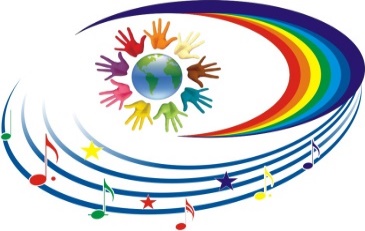 НАТАЛЬИНСКОГО МУНИЦИПАЛЬНОГО ОБРАЗОВАНИЯБАЛАКОВСКОГО МУНИЦИПАЛЬНОГО РАЙОНАСАРАТОВСКОЙ ОБЛАСТИ«НАТАЛЬИНСКИЙ ЦЕНТР КУЛЬТУРЫ»413801 с.Натальино, Балаковского района, Саратовской области, ул. Карла Маркса, д.21Утверждаю:Директор МАУК «Натальинский ЦК»А.В.ДолговПлан культурно-массовых мероприятий «Натальинский центр культуры» на неделю 06.02.2023г.-12.02.2023г.Зав.отделом культуры                                                                     Орощук Е.А.№Наименование мероприятияДата, время, место проведенияОтветственный1«Я познаю мир» В рамках кружка «Просвещение» заметки географа.    02.02.202316.00 ЦКРук.кружка Левин Е.Г.2Игровая программа «Час игры»08.02.202316.00 ЦКЗав.отделом культурыОрощук Е.А.3Час истории.Ко Дню Первой Всеобщей переписи населения Российской империи.(1897г.)09.02.202316.00 ЦКРук.кружка Левин Е.Г.4«В кругу друзей и песня веселей»Музыкальная программа.10.02.202314:00 ЦКЗав.отделом культуры Орощук Е.А.Аккомпаниатор Андреев А.И.5 Час фантазии и творчества.«Чудо-мастера»12.02.202314:00 ЦКРук.кружка .Тураева О.А.6Молодежная дискотека11.02.2023 20.00 ЦКРук.кружка .Тураева О.А.